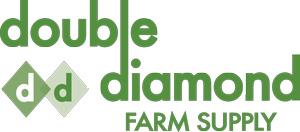 BOISSEVAIN SILAGE CORN TRIALDEKALB 30-07 RIB		22.13 MTDEKALB 31-07			23.43 MTDEKALB 32-13 RIB		20.66 MTDEKALB 35-54 RIB		25.06 MTDEKALB 33-78 RIB		23.46 MTDEKALB 37-93 RIB		23.8   MTDEKALB  38-03 RIB		22.66 MTPHI P7958				22.40 MTPRIDE 4415				18.40 MTPRIDE 4705				16.10 MT